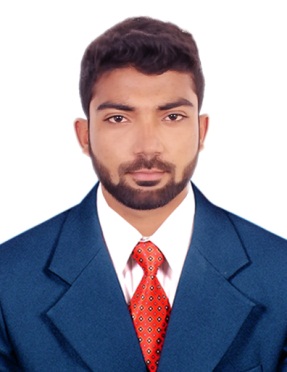 AL B.E. Mechanical Engineer              E-mail: al.375070@2freemail.com CAREER OBJECTIVETo be a part of an organization where I can fully utilize my skills and make a significant contribution to the success of the employer and at the same time my individual growth.EXPERIENCE &TRAININGCompleted professional MEP  training program from ACE INDIA Training  Institute, Chennai. HVAC Project Engineer (4 month)Apple Air System Pvt. LtdNo.32,Jawaharlal Nehru Road, KoyambeduChennai-600 107                          EDUCATIONAL QUALIFICATION:B.E- Mechanical Engineering (MECH) in M.A.M College of Engineering & Technology,Tiruchirappalli, TamilNadu, India. (Year : April 2013-April 2017).TECHNICAL QUALFICATIONCompleted professional MEP  training program from ACE INDIA Training  Institute, Chennai                            HEAT  VENTILATION AIR CONDITIONIN (HVAC)PLUMBINGFIRE FGHTINGDCA-DIPLOMA IN COMPUTER APPLICATIONBOQ-BILL OF QUANTITYWORKSHOPParticipated Workshop on “Air Condition Concept” Conducted at M.A.M College of Engineering & Technology ,Trichy.Participated Workshop on “Construction Techniques(HVAC,PLUMBING)”  at M.A.M College of Engineering & Technology ,Trichy.ACADEMIC PROJECT         Successfully done project on “Design And Fabrication Of Jigs And Fixtures On Contour Profile Component”Successfully done project on “Analysis On Energy Conservation In Lignite Handling System” at NLC INDIA LTD (GOVT.OF.INDIA) INTERPERSONAL SKILLDedicated and Efficient in WorkDependable team player and able to work independently with minimal supervisionFast learner ,pro-active ,highly organized & flexible to changesAble to handle new assignments with minimum difficulty. RESPONSIBILITIESCoordinator of M.A.M., a national level technical symposium conducted at M.A.M., Trichy.PERSONAL DETAILSDate of Birth 		: 20-01-1996Nationality                                         : Indian SEX                                                    : MaleMarital Status                                   : SingleReligion                                              : MuslimLanguages Known		: English, Tamil.Current Location                              : DubaiVisa Status                                         : Visit Visa expire 30 January 2018DECLARATION(AL ) hereby declare that the above information given by me is true to the best of my knowledge.                                                                                                                                Yours Sincerely,						                                                                                                                                  (AL )		